   «04» февраль  2015 й.                        № 6                     «04 » февраля 2015 г.                             Об изменении адреса  жилой квартиры     В соответствии с постановлением  Правительства РФ от 19 ноября 2014 г. №1221 «Об утверждении Правил присвоения, изменения и аннулирования адресов» на основании входящего заявления гражданки Закировой Разили Кашбеевны, в целях обеспечения учета и оформления объектов недвижимости, постановляю:     1.Изменить адрес жилой квартиры, находящейся на земельном участке с кадастровым номером 02:53:030101:37 общей площадью 716 кв.м, имеющий адресные ориентиры: Республика Башкортостан, Шаранский район,  с.Мичуринск ,ул.Лесная д.5 «б» кв.№б/н  на «Республика Башкортостан, Шаранский район, с.Мичуринск ул.Лесная,д.7  кв.2».    2.Контроль за исполнением настоящего постановления возложить на управляющего делами администрации сельского поселения Мичуринский сельсовет муниципального района Шаранский район.Глава сельского поселения                                                   В.Н.Корочкин          ҠАРАР                                                                       ПОСТАНОВЛЕНИЕ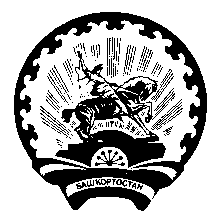 